     Please turn off cell phones.      PLEASE REMEMBER THE CHURCH IN YOUR WILLTHIS CHURCH MAY BE USED AS A RESTING VISITATION LOCALE FOR YOUR DEARLY           DEPARTED.IF YOU DESIRE THIS SERVICE, PLEASE CALL 514-769-2717“Prayer makes us understand our vulnerability”, but the Lord “gives us strength and closeness”Pope FrancisHoly Cross Parish Church1960 Jolicoeur StreetMontreal, QC	H4E 1X5Tel: 514-769-2717holycross.montreal60@gmail.comhttps://holycrossmontreal.weebly.com/Facebook: HOLY CROSS PARISH MONTREALHoly Cross Parish Church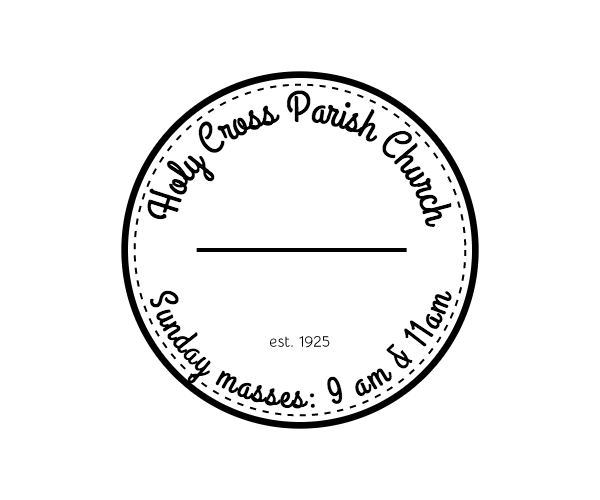 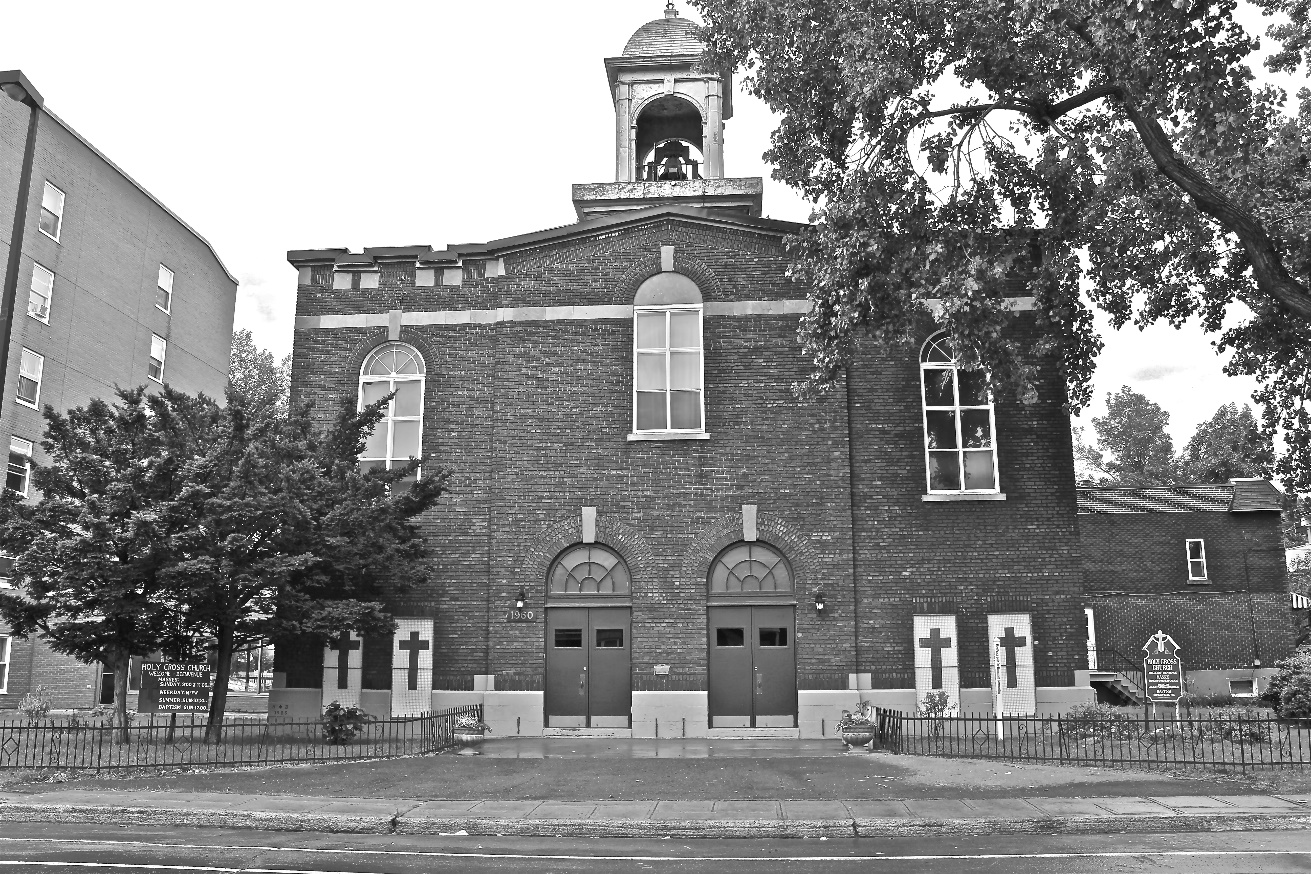 *9am mass is cancelled until further noticePastoral StaffFr. Raymond LaFontaine E.V.Parochial AdministratorParish WardensAldo Piccioni514-769-6369Divya Siby514-655-6442Holy Cross Parish1960 Jolicoeur streetMontreal, Quebec H4E 1X5TEL.: 514-769-2717; FAX: 514-769-8852Email: holycross.montreal60@gmail.comParish Office HoursWednesdaysHoly Cross Parish1960 Jolicoeur streetMontreal, Quebec H4E 1X5TEL.: 514-769-2717; FAX: 514-769-8852Email: holycross.montreal60@gmail.comParish Office HoursWednesdaysParish WardensGenfu Sun514-568-9866James Potter514-733-7016Norlita Galdones 514-733-7016Ruby Johnson514-761-3242Sunday January 29th, 2023 is the fourth Sunday of Ordinary Time.The month of January is dedicated to “The Holy Name Of Jesus”.The Saint for January 29th, 2023 is ST. Sulpitius SeverusSunday January 29th, 2023 is the fourth Sunday of Ordinary Time.The month of January is dedicated to “The Holy Name Of Jesus”.The Saint for January 29th, 2023 is ST. Sulpitius SeverusSunday January 29th, 2023 is the fourth Sunday of Ordinary Time.The month of January is dedicated to “The Holy Name Of Jesus”.The Saint for January 29th, 2023 is ST. Sulpitius SeverusSunday January 29th, 2023 is the fourth Sunday of Ordinary Time.The month of January is dedicated to “The Holy Name Of Jesus”.The Saint for January 29th, 2023 is ST. Sulpitius SeverusTHOUGHT OF THE DAY:“You are never too old to set another goal or dream a new dream.” C.J.LewisTHOUGHT OF THE DAY:“You are never too old to set another goal or dream a new dream.” C.J.LewisTHOUGHT OF THE DAY:“You are never too old to set another goal or dream a new dream.” C.J.LewisTHOUGHT OF THE DAY:“You are never too old to set another goal or dream a new dream.” C.J.LewisPOPE’S MONTHLY PRAYER INTENTION FOR JANUARY 2023:FOR EDUCATORS      “We pray that educators may be credible witnesses, teaching fraternity rather than competition and helping the youngest and most vulnerable above all.”POPE’S MONTHLY PRAYER INTENTION FOR JANUARY 2023:FOR EDUCATORS      “We pray that educators may be credible witnesses, teaching fraternity rather than competition and helping the youngest and most vulnerable above all.”POPE’S MONTHLY PRAYER INTENTION FOR JANUARY 2023:FOR EDUCATORS      “We pray that educators may be credible witnesses, teaching fraternity rather than competition and helping the youngest and most vulnerable above all.”POPE’S MONTHLY PRAYER INTENTION FOR JANUARY 2023:FOR EDUCATORS      “We pray that educators may be credible witnesses, teaching fraternity rather than competition and helping the youngest and most vulnerable above all.”REMINDER: Income tax receipts are available on the table at the back of the church. If you do not find yours, please come to the office.Thank you!REMINDER: Income tax receipts are available on the table at the back of the church. If you do not find yours, please come to the office.Thank you!REMINDER: Income tax receipts are available on the table at the back of the church. If you do not find yours, please come to the office.Thank you!REMINDER: Income tax receipts are available on the table at the back of the church. If you do not find yours, please come to the office.Thank you!The Grapevine is a good informative weekly Newsletter to keep you up to date on what is happening within and around our communities.thegrapevine@diocesemontreal.orgThe Grapevine is a good informative weekly Newsletter to keep you up to date on what is happening within and around our communities.thegrapevine@diocesemontreal.orgThe Grapevine is a good informative weekly Newsletter to keep you up to date on what is happening within and around our communities.thegrapevine@diocesemontreal.orgThe Grapevine is a good informative weekly Newsletter to keep you up to date on what is happening within and around our communities.thegrapevine@diocesemontreal.orgIMPORTANT NOTICE:  Please sit in the pews with blue tape.Please keep social distance when you are receiving communion.Please use hand sanitizer on entering and leaving the church.                    Thank you!IMPORTANT NOTICE:  Please sit in the pews with blue tape.Please keep social distance when you are receiving communion.Please use hand sanitizer on entering and leaving the church.                    Thank you!IMPORTANT NOTICE:  Please sit in the pews with blue tape.Please keep social distance when you are receiving communion.Please use hand sanitizer on entering and leaving the church.                    Thank you!IMPORTANT NOTICE:  Please sit in the pews with blue tape.Please keep social distance when you are receiving communion.Please use hand sanitizer on entering and leaving the church.                    Thank you!SAVE THE DATE: World Marriage Day MassSaturday February 22nd, 2023Mary Queen of The World Cathedral @5pmSAVE THE DATE: World Marriage Day MassSaturday February 22nd, 2023Mary Queen of The World Cathedral @5pmSAVE THE DATE: World Marriage Day MassSaturday February 22nd, 2023Mary Queen of The World Cathedral @5pmSAVE THE DATE: World Marriage Day MassSaturday February 22nd, 2023Mary Queen of The World Cathedral @5pmWELCOME NEW WARDENS:Genfu Sun, Divya Siby and Aldo PiccioniWe thank them for their willingness to serve our Holy Cross community.Ruby Johnson, James Potter and Norlita Galdones will continue their terms.We thank them for their service.WELCOME NEW WARDENS:Genfu Sun, Divya Siby and Aldo PiccioniWe thank them for their willingness to serve our Holy Cross community.Ruby Johnson, James Potter and Norlita Galdones will continue their terms.We thank them for their service.WELCOME NEW WARDENS:Genfu Sun, Divya Siby and Aldo PiccioniWe thank them for their willingness to serve our Holy Cross community.Ruby Johnson, James Potter and Norlita Galdones will continue their terms.We thank them for their service.WELCOME NEW WARDENS:Genfu Sun, Divya Siby and Aldo PiccioniWe thank them for their willingness to serve our Holy Cross community.Ruby Johnson, James Potter and Norlita Galdones will continue their terms.We thank them for their service. SUNDAY COLLECTION SUNDAY COLLECTION SUNDAY COLLECTION SUNDAY COLLECTIONJanuary 22nd, 2023January 22nd, 2023Amount in CADAmount in CADChurch Support EnvelopesChurch Support Envelopes$305.00$305.00BasketBasket$47.00$47.00MassesMasses$15.00$15.00DonationsDonations$5.00$5.00EnvelopesEnvelopes$5.00$5.00Vigil LightsVigil Lights$11.00$11.00HonorariumHonorarium(minus) $5.00(minus) $5.00TOTALTOTAL$383.00$383.00Thank you for your generosity! Please remember to write your name on your church support envelope.Thank you for your generosity! Please remember to write your name on your church support envelope.Thank you for your generosity! Please remember to write your name on your church support envelope.Thank you for your generosity! Please remember to write your name on your church support envelope.MASS INTENTIONSMASS INTENTIONSJanuary 29th, 2023JOSEFINA PANEIRO AND FILEMON PANEIROReq’d by Their ChildrenFebruary 5th, 2023MARY NOLANReq’d by Anna Mancini